Betreft:	Uitnodiging bijeenkomst & scholing omgaan met kwetsbare zwangeren (geaccrediteerd)Geachte verloskundige,Kwetsbare zwangeren zijn er altijd en overal. Tiener-zwangeren, zwangeren die afspraken niet nakomen, een ongezonde levensstijl hebben en niet van plan zijn dit te veranderen. Maar ook zwangeren die nu iets van je willen en geen genoegen nemen met minder. Ook medewerkers van Careyn Kraamzorg komen met deze zwangeren in contact; bij de aanmelding, het huisbezoek, de bevalling of de kraamtijd. Optimale kwaliteit van zorg staat voor ons ook bij hen voorop. Daarbij is afstemming met u als verloskundige over bijvoorbeeld de benaderingswijze en het zorgplan van groot belang. We nodigen u en uw collega’s daarom graag uit op 1 juni 2016 in het Sint Franciscus Gasthuis te Rotterdam voor een inspirerende en interactieve bijeenkomst over hoe om te gaan met het ingewikkelde gedrag van verschillende zwangeren. Daarnaast krijgt u ook handvatten over het omgaan met de echt kwetsbare zwangeren. We gaan met samen met u verkennen hoe wij als kraamzorg en verloskundigen elkaar hierin kunnen helpen en versterken. Programma 1 juni16.30 uur 	Inloop en ontvangst met een drankje en hapje17.00 uur 	Welkom, inleiding en omgaan met kwetsbare zwangeren door Saskia van Opijnen, directeur Careyn Kraamzorg17.30 uur 	Scholing omgaan met onbegrepen gedrag o.l.v. Marcel Hoogerheide19.00 uur 	Buffet20.00 uur 	Intervisie kwetsbare zwangeren o.l.v. Ans Pellikaan21.30 uur	Afsluiting en borrelAccreditatieDeze scholing is geaccrediteerd voor vier uur. LocatieDe bijeenkomst wordt gehouden in het Sint Franciscus Gasthuis in het auditorium, Kleiweg 500 te Rotterdam.Over de trainersDe scholing wordt gegeven door Marcel Hoogerheide, trainer en gedragsdeskundige en verloskundige Ans Pellikaan, docent en ervaringsdeskundige. Marcel en Ans zijn beide als trainers verbonden aan Leerpunt KOEL. Koel organiseert diverse geaccrediteerde scholingen voor zorgverleners werkzaam in de eerstelijnsgezondheidszorg.AanmeldenGraag vernemen wij voor vrijdag 13 mei 2016 of u aanwezig bent. Uw collega verloskundigen en ook praktijkassistentes zijn van harte welkom. U kunt zich aanmelden via www.careynkraamzorg.nl/verloskundige Aanmelden kan ook per email. Stuur uw naam en eventueel de namen van uw collega’s, de praktijk, het adres, de emailadressen en eventuele dieetwensen van uw collega’s die aanwezig willen zijn aan: servicepuntverloskundigen@careynkraamzorg.nlWe hebben erg veel zin in deze leerzame/inspirerende ontmoeting en kijken er zeer naar uit u op 1 juni te ontmoeten!Hartelijke groet,
Careyn Kraamzorg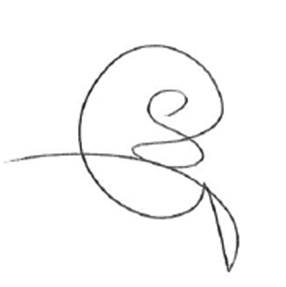 Saskia van Opijnendirecteur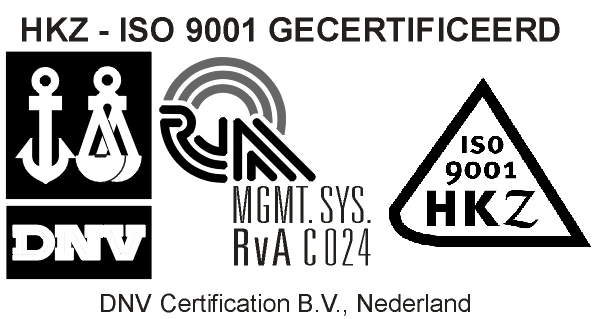 <Naam praktijk> <Adres><Postcode> <plaats>Vlaardingen, 23 maart 2016Vlaardingen, 23 maart 2016